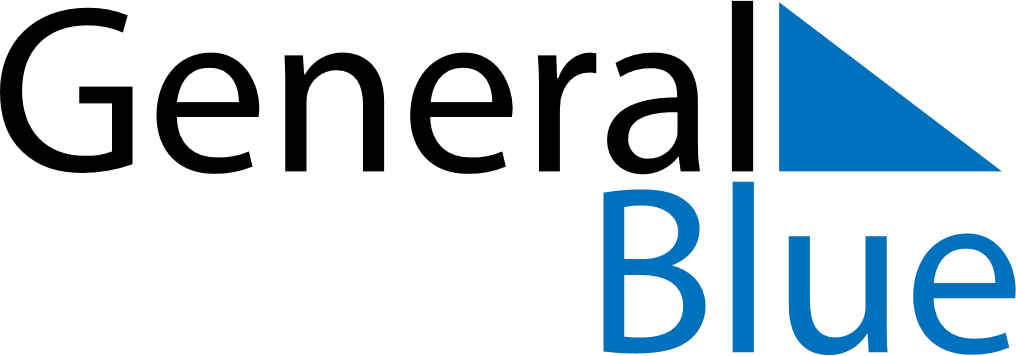 June 2024June 2024June 2024June 2024June 2024June 2024June 2024Juan Santiago, Elias Pina, Dominican RepublicJuan Santiago, Elias Pina, Dominican RepublicJuan Santiago, Elias Pina, Dominican RepublicJuan Santiago, Elias Pina, Dominican RepublicJuan Santiago, Elias Pina, Dominican RepublicJuan Santiago, Elias Pina, Dominican RepublicJuan Santiago, Elias Pina, Dominican RepublicSundayMondayMondayTuesdayWednesdayThursdayFridaySaturday1Sunrise: 6:08 AMSunset: 7:19 PMDaylight: 13 hours and 10 minutes.23345678Sunrise: 6:08 AMSunset: 7:20 PMDaylight: 13 hours and 11 minutes.Sunrise: 6:08 AMSunset: 7:20 PMDaylight: 13 hours and 11 minutes.Sunrise: 6:08 AMSunset: 7:20 PMDaylight: 13 hours and 11 minutes.Sunrise: 6:08 AMSunset: 7:20 PMDaylight: 13 hours and 12 minutes.Sunrise: 6:08 AMSunset: 7:21 PMDaylight: 13 hours and 12 minutes.Sunrise: 6:08 AMSunset: 7:21 PMDaylight: 13 hours and 12 minutes.Sunrise: 6:08 AMSunset: 7:21 PMDaylight: 13 hours and 13 minutes.Sunrise: 6:08 AMSunset: 7:22 PMDaylight: 13 hours and 13 minutes.910101112131415Sunrise: 6:08 AMSunset: 7:22 PMDaylight: 13 hours and 13 minutes.Sunrise: 6:08 AMSunset: 7:22 PMDaylight: 13 hours and 13 minutes.Sunrise: 6:08 AMSunset: 7:22 PMDaylight: 13 hours and 13 minutes.Sunrise: 6:08 AMSunset: 7:23 PMDaylight: 13 hours and 14 minutes.Sunrise: 6:09 AMSunset: 7:23 PMDaylight: 13 hours and 14 minutes.Sunrise: 6:09 AMSunset: 7:23 PMDaylight: 13 hours and 14 minutes.Sunrise: 6:09 AMSunset: 7:24 PMDaylight: 13 hours and 14 minutes.Sunrise: 6:09 AMSunset: 7:24 PMDaylight: 13 hours and 14 minutes.1617171819202122Sunrise: 6:09 AMSunset: 7:24 PMDaylight: 13 hours and 15 minutes.Sunrise: 6:09 AMSunset: 7:24 PMDaylight: 13 hours and 15 minutes.Sunrise: 6:09 AMSunset: 7:24 PMDaylight: 13 hours and 15 minutes.Sunrise: 6:09 AMSunset: 7:25 PMDaylight: 13 hours and 15 minutes.Sunrise: 6:10 AMSunset: 7:25 PMDaylight: 13 hours and 15 minutes.Sunrise: 6:10 AMSunset: 7:25 PMDaylight: 13 hours and 15 minutes.Sunrise: 6:10 AMSunset: 7:25 PMDaylight: 13 hours and 15 minutes.Sunrise: 6:10 AMSunset: 7:26 PMDaylight: 13 hours and 15 minutes.2324242526272829Sunrise: 6:10 AMSunset: 7:26 PMDaylight: 13 hours and 15 minutes.Sunrise: 6:11 AMSunset: 7:26 PMDaylight: 13 hours and 15 minutes.Sunrise: 6:11 AMSunset: 7:26 PMDaylight: 13 hours and 15 minutes.Sunrise: 6:11 AMSunset: 7:26 PMDaylight: 13 hours and 15 minutes.Sunrise: 6:11 AMSunset: 7:26 PMDaylight: 13 hours and 14 minutes.Sunrise: 6:12 AMSunset: 7:26 PMDaylight: 13 hours and 14 minutes.Sunrise: 6:12 AMSunset: 7:27 PMDaylight: 13 hours and 14 minutes.Sunrise: 6:12 AMSunset: 7:27 PMDaylight: 13 hours and 14 minutes.30Sunrise: 6:12 AMSunset: 7:27 PMDaylight: 13 hours and 14 minutes.